Кукольный спектакль «Помогите Дракоше»         Театр кукол – наиболее распространённая форма организации детского досуга в детском саду. Кукла сама по себе очень близка детскому восприятию, ведь с этой игрушкой они знакомы с самого раннего детства, поэтому и воспринимают её как близкого друга.Кукольный театр! Дети ждут кукол, чтобы пообщаться с ними. Погрустить, посмеяться, пожить кукольной жизнью.31 января 2017 г. в детском саду воспитатель Аржанова В.С., и музыкальный руководитель Шамраева Н.Г. подготовили и показали  кукольный спектакль «Помогите Дракоше»  для детей младшей и средних групп, где дети увидели 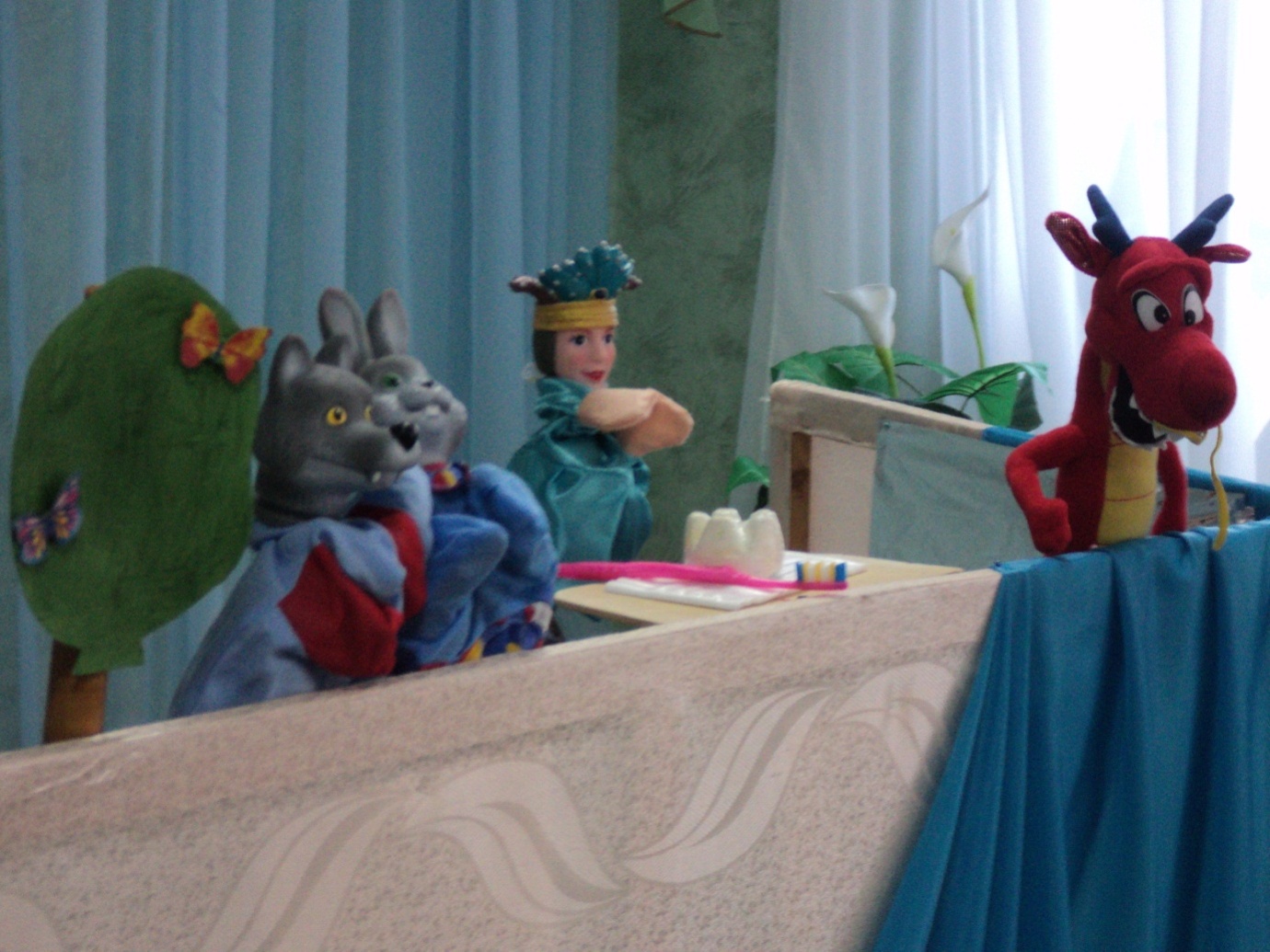 …это теперь моя речка, не кому не позволю …..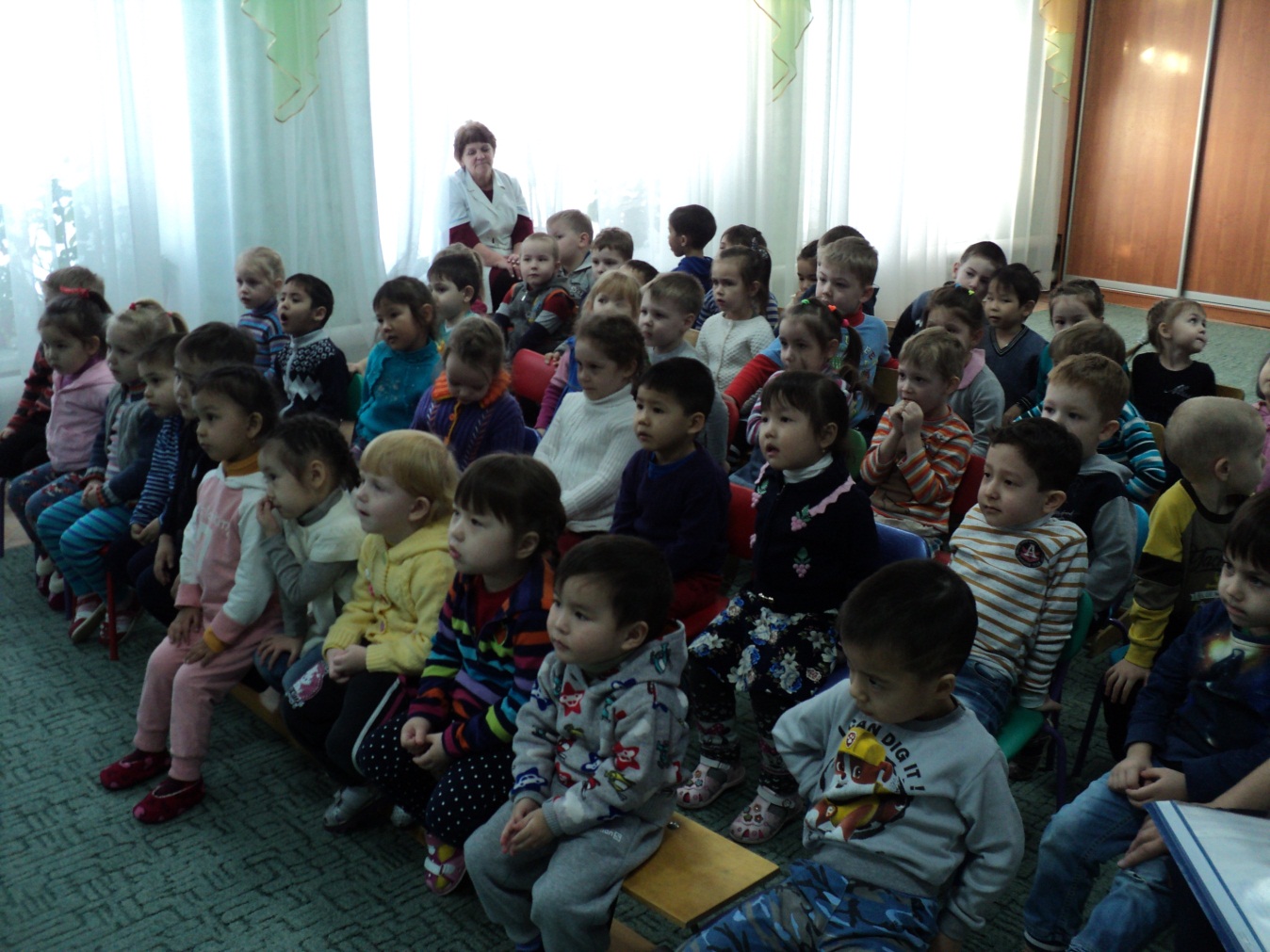 Так интересно! и  немного страшно!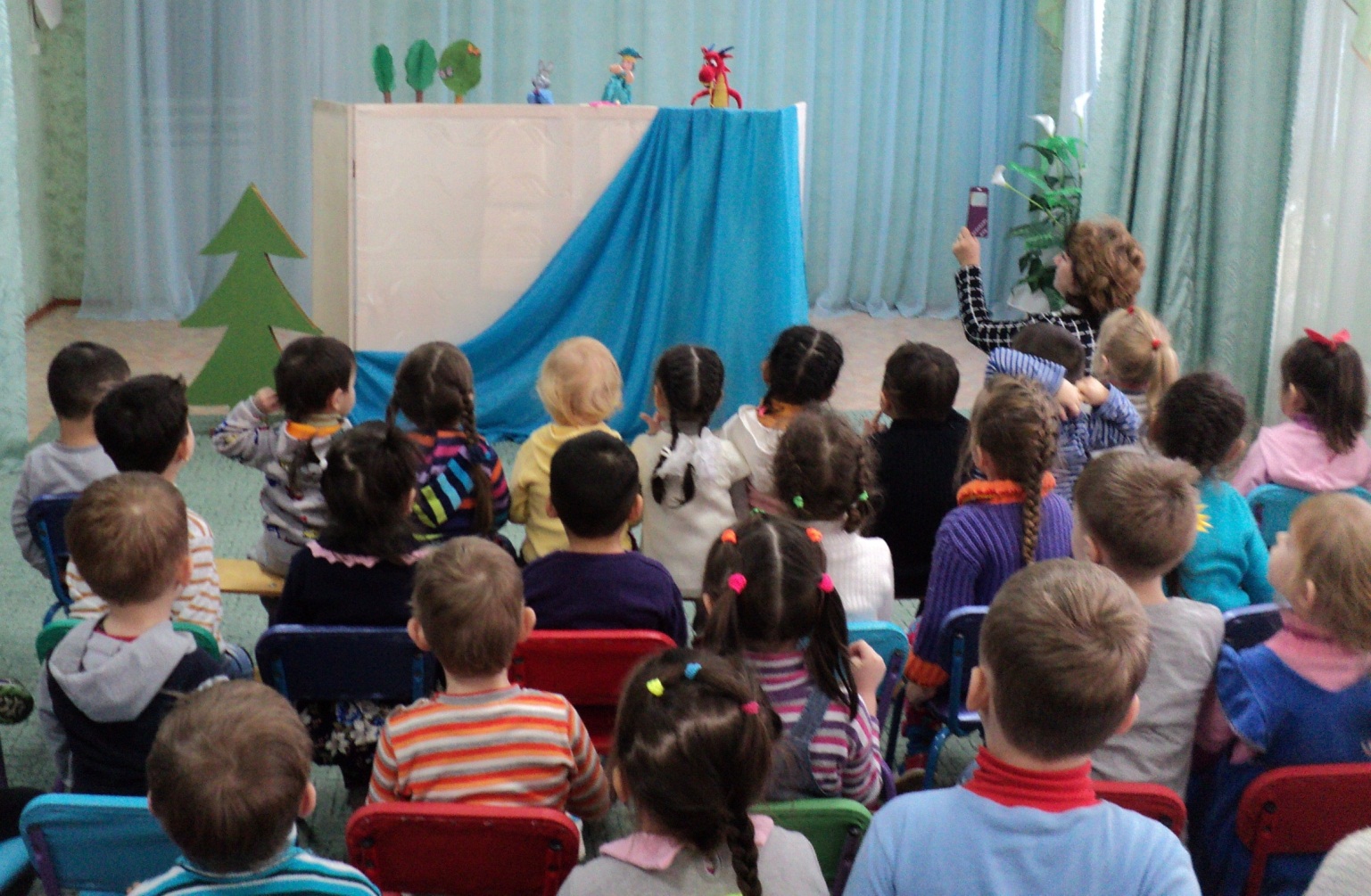 Приходите к речке каждое утро и каждый вечер, я больше мешать не стану …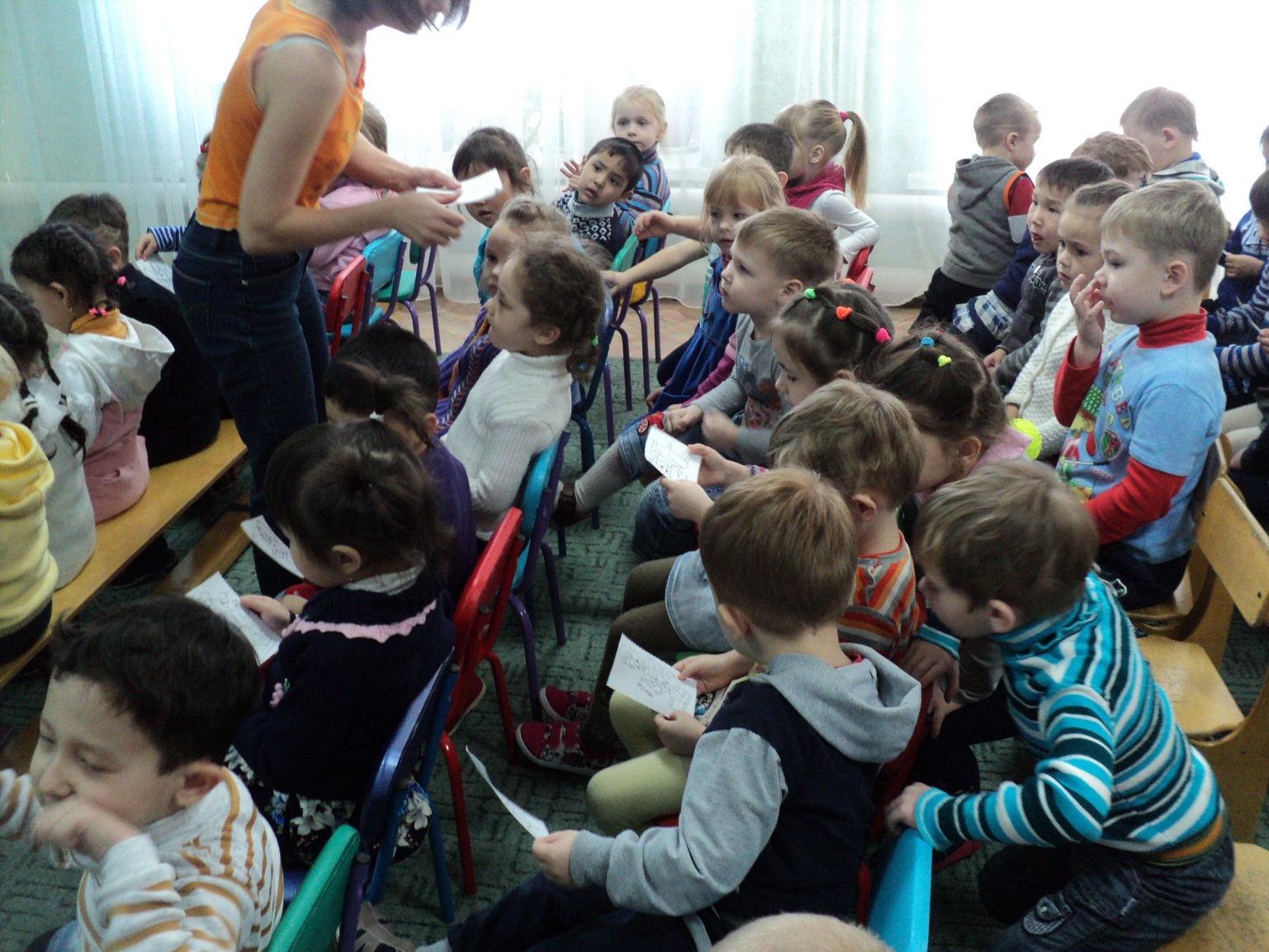 А Зубная фея подарила картинки!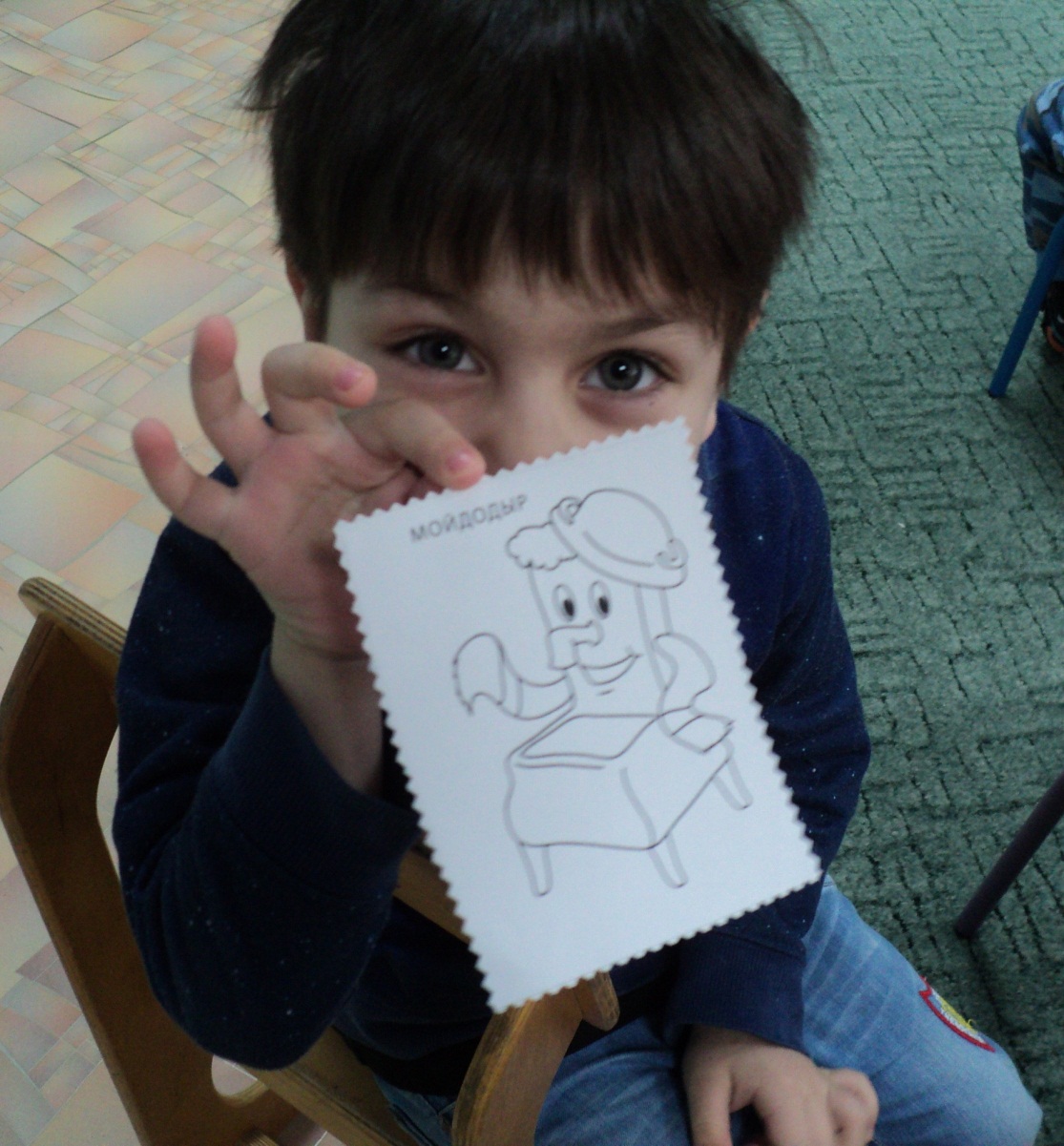 Умывальников Начальник!!!